Woodlands’ Play & Stay Information Form 2021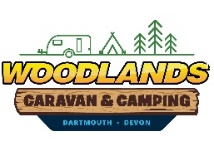 Group Name: 					Organiser:					Camp Dates:Booking Number:					Date Form Received by Woodlands Office:Type of Unit i.e. Tent, Caravan, Motorhome, Trailer TentSize of Unit(lengths of Caravans & Motorhomes, widths & lengths of Tents, in meters)Electric Hook-up YES/NOType of Vehicle(e.g. car, minibus)Number of Adults Number of Children(list separately)Gazebo/AwningYES/NOPup TentYES/NODogYES/NO1234567891011121314151617181920212223242526